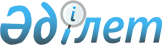 О внесении изменений в постановление Правительства Республики Казахстан от 8 февраля 2011 года № 99 "О Стратегическом плане  Агентства Республики Казахстан по регулированию естественных монополий на 2011 - 2015 годы"Постановление Правительства Республики Казахстан от 29 августа 2013 года № 883      Правительство Республики Казахстан ПОСТАНОВЛЯЕТ:



      1. Внести в постановление Правительства Республики Казахстан от 8 февраля 2011 года № 99 «О Стратегическом плане Агентства Республики  Казахстан по регулированию естественных монополий на 2011 – 2015 годы» (САПП Республики Казахстан, 2011 г., № 18, ст. 216) следующие изменения:



      в Стратегическом плане Агентства Республики Казахстан по регулированию естественных монополий на 2011 – 2015 годы, утвержденном указанным постановлением:



      в разделе «7. Бюджетные программы Агентства Республики Казахстан по регулированию естественных монополий»:



      в подразделе «1. Бюджетные программы»:



      в бюджетной программе 001 «Услуги в области регулирования деятельности субъектов естественных монополий по обеспечению эффективного функционирования и развития инфраструктурных отраслей экономики»:



      строку «объем бюджетных расходов» изложить в следующей редакции:

      «                                                                  »;



      в подразделе «2. Свод бюджетных расходов Агентства Республики Казахстан по регулированию естественных монополий»:



      строку «Всего бюджетных расходов:» изложить в следующей редакции:

      «                                                                   »;



      строку «001 «Услуги в области регулирования деятельности субъектов естественных монополий по обеспечению эффективного функционирования и развития инфраструктурных отраслей экономики»» изложить в следующей редакции:

      «                                                                   ».



      2. Настоящее постановление вводится в действие со дня подписания и подлежит официальному опубликованию.      Премьер-Министр

      Республики Казахстан                       С. Ахметов
					© 2012. РГП на ПХВ «Институт законодательства и правовой информации Республики Казахстан» Министерства юстиции Республики Казахстан
				объем бюджетных расходовтыс. тенге1 254 671912 3061 006 2141 170 8151 223 5821 192 0341 193 789Всего бюджетных расходов:тыс. тенге1 254 671912 3061 017 8541 234 9251 275 4271 192 0341 193 789001 «Услуги в области регулирования деятельности субъектов естественной монополии по обеспечению эффективного функционирования и развития инфраструктурных отраслей экономики»тыс. тенге1 254 671912 3061 006 2141 170 8151 223 5821 192 0341 193 789